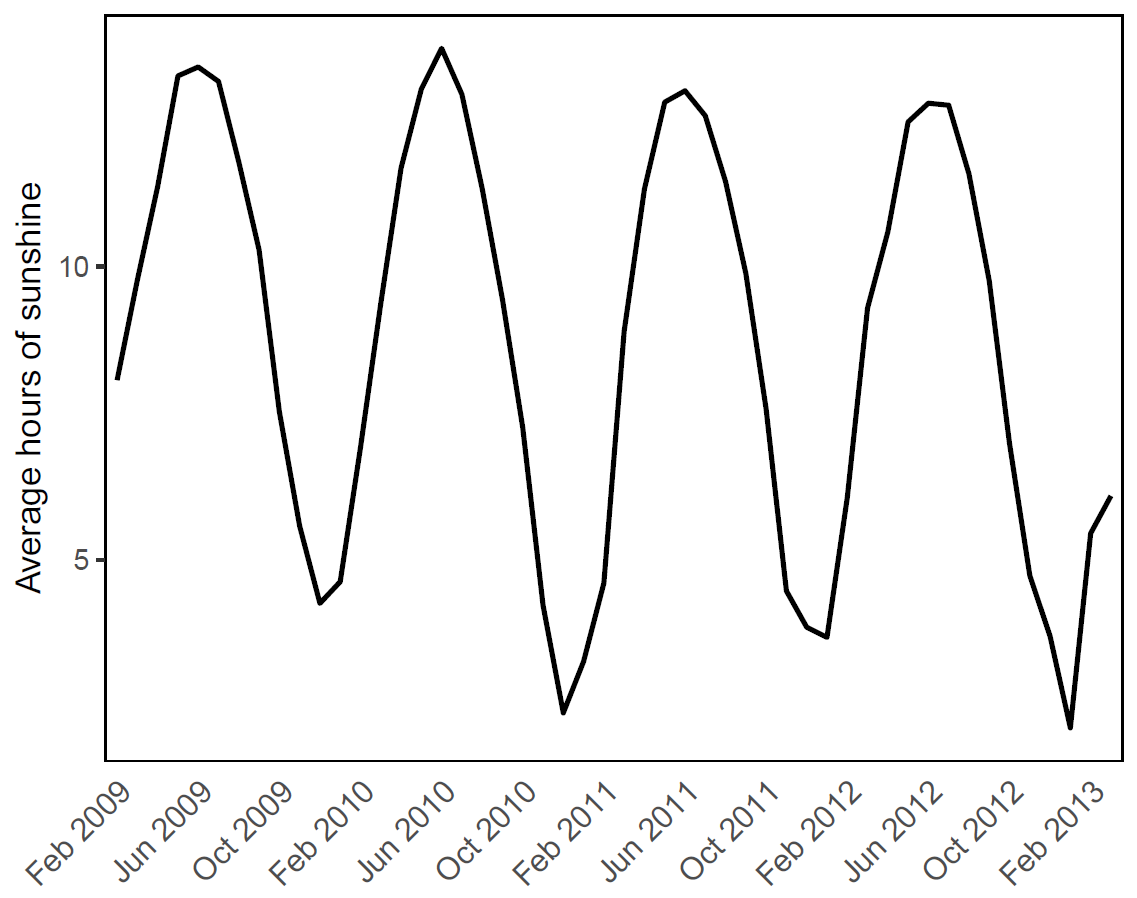 Figure S1. Hours of sunshine on recreational visits to natural environments across the sampling period. Hours of sunshine data were derived from the Met Office’s numerical weather prediction models (https://www.metoffice.gov.uk/research/modelling-systems/unified-model/weather-forecasting). Table S1. A description of how covariates were derived and operationalised in analysis.Table S1. A description of how covariates were derived and operationalised in analysis.Table S1. A description of how covariates were derived and operationalised in analysis.Table S1. A description of how covariates were derived and operationalised in analysis.CovariateQuestion(s) in MENE pertaining to covariateOperationalisation in analysisReference category (if applicable)Individual-level covariatesSexInterviewer self-assessed whether the respondent appeared male or female.Two categories: Male and female.FemalesAge"What was your age last birthday?"Interviewer then enters age in one of eight age brackets: 16-17, 18-24, 25-34, 35-44, 45-54, 55-64, 65-74, or 75 and over.Collapsed into three categories: 16-34, 35-64, and 65 and over.16-34Ethnicity"Which of these best describes your ethnic group?" (Prompt: "By this I mean your cultural background").White-British,White-Irish,Any other White background,White & Black Caribbean,White & Black African,White & Asian,Any other mixed background,Indian,Pakistani,Bangladeshi,Any other Asian Background,Caribbean,African,Any other Black background,Chinese,Any other.Dichotomised into "White-British" and "All other ethnicities". This is both to create more uniform sample sizes, and is also consistent with previous work on the MENE dataset which analyses physical activity in natural environment (Elliott et al., 2015).All other ethnicitiesSocial gradeParticipants are classified in line with the Ipsos-MORI classification: A, B, C1, C2, D, and E.Four categories are used: AB, C1, C2, and DE. These have revealed distinct patterns with physical activity attainment in this data set previously (White et al., 2014).ABDisability"Do you have any long standing illness, health problem or disability that limits your daily activities or the kind of work you can do?"Yes,No.Two categories: Yes and No.NoMarital statusInterviewers ask participants to classify themselves into one of three categories:Married/living as married,Single,Widowed/divorced/separated.Dichotomised into "Married" (i.e. married/living as married) and "Not married" (i.e. single or widowed/divorced/separated).MarriedWork statusInterviewers ask participants to classify themselves into one of eight possible options:Full-time paid work (30+ hours per week),Part-time paid work (8-29 hours per week),Part-time paid work (under 8 hours per week),Retired,Still at school,In full time higher education,Unemployed (seeking work),Not in paid employment (not seeking work).Five categories are used:"Not working" (i.e. unemployed or not in paid employment),"Full-time" (i.e. full-time paid work),"Part-time" (i.e. either part-time option),"In education" (i.e. still at school or in full time higher education),"Retired" (i.e. retired).Not workingNumber of children in the household"And how many children under the age of 16 are there in the household?"N.B this is contingent on the respondent answering more than "1" to the previous question: "How many people are there in your household altogether, including any children and yourself?"Dichotomised into "None" and "At least one".NonePhysical activity attainment"In the past week, on how many days have you done a total of 30 minutes or more of physical activity, which was enough to raise your breathing rate?This may include sport, exercise, and brisk walking or cycling for recreation or to get to and from places, but should not include housework or physical activity that may be part of your job."The respondent answers with a number between 0 and 7.This was entered into regression models as a continuous variable.Not applicableVisit-level covariatesWhether the visit was on a weekend or a weekdayThe CAPI device that interviewers used randomly selects one visit that the respondent mentions embarking on in the last seven days. In the MENE dataset this visit is ascribed a date.We used date extraction functions to deduce whether the visit was on a weekday (Monday-Friday) or weekend (Saturday-Sunday).WeekdayWhether the visit was "local" or "further afield".This covariate was created from two questions in MENE. The first asks:"And did this journey start from…"Your home,Someone else's home,Work,Holiday accommodation,Somewhere else.The second question asks:"Approximately how far, in miles, did you travel to reach this place? By that I mean the one way distance from where you set off to the place visited."Less than 1 mile1 or 2 miles3 to 5 miles6 to 10 miles11 to 20 miles21 to 40 miles41 to 60 miles61 to 80 miles81 to 100 milesMore than 100 milesTwo categories were created:Visits which started from "your home" and were "less than 1 mile" away were classified as "local".All other combinations of start point and distance travelled were classified as "further afield".LocalTable S2. Percentage of respondents making recreational visits to natural environments at least once a week as a function of month (of interview)Table S2. Percentage of respondents making recreational visits to natural environments at least once a week as a function of month (of interview)Table S2. Percentage of respondents making recreational visits to natural environments at least once a week as a function of month (of interview)Table S2. Percentage of respondents making recreational visits to natural environments at least once a week as a function of month (of interview)Month of interview (pooled)%Month and year of interview%January33.71 Mar-0945.63 February34.94 Apr-0947.68 March40.73 May-0946.65 April43.64 Jun-0948.24 May43.25 Jul-0946.23 June43.42 Aug-0949.02 July43.47 Sep-0944.10 August44.92 Oct-0940.58 September42.38 Nov-0937.26 October39.44 Dec-0930.48 November36.12 Jan-1032.07 December29.02Feb-1033.19 Mar-1038.83 Apr-1044.30 May-1041.89 Jun-1041.54 Jul-1042.44 Aug-1041.92 Sep-1039.88 Oct-1035.93 Nov-1033.92 Dec-1024.73 Jan-1130.91 Feb-1134.93 Mar-1137.75 Apr-1144.03 May-1143.48 Jun-1143.31 Jul-1144.55 Aug-1146.68 Sep-1142.80 Oct-1141.47 Nov-1136.67 Dec-1129.46 Jan-1234.98 Feb-1235.41 Mar-1240.39 Apr-1238.44 May-1240.36 Jun-1239.93 Jul-1241.03 Aug-1242.22 Sep-1242.46 Oct-1239.60 Nov-1236.59 Dec-1231.99 Jan-1336.31Feb-1336.19 Mar-1340.07 Table S3. Descriptive statistics for energy expenditure and meteorological/daylight variables in different natural environments.Table S3. Descriptive statistics for energy expenditure and meteorological/daylight variables in different natural environments.Table S3. Descriptive statistics for energy expenditure and meteorological/daylight variables in different natural environments.Table S3. Descriptive statistics for energy expenditure and meteorological/daylight variables in different natural environments.Table S3. Descriptive statistics for energy expenditure and meteorological/daylight variables in different natural environments.Table S3. Descriptive statistics for energy expenditure and meteorological/daylight variables in different natural environments.Energy expenditure (MET-minutes)aMaximum temperature during daylight hours (°C)bMaximum wind speed during daylight hours (m/s)bMaximum rainfall during daylight hours (mm/hour)bDaylight hoursbOverall (n=47613)300.00 (528.35)13.68 (6.01)6.15 (2.31)0.49 (1.15)13.82 (3.16)Park (n=11988)265.80 (371.27)14.01 (6.09)5.91 (2.19)0.46 (1.09)13.93 (3.14)Woodland (n=2947)270.00 (468.30)12.99 (6.10)6.19 (2.43)0.46 (1.09)13.46 (3.17)Inland waters (n=2561)360.00 (719.67)14.00 (5.97)6.12 (2.27)0.47 (1.08)14.05 (3.15)Coast (n=4271)420.00 (709.68)14.47 (5.89)6.39 (2.37)0.47 (1.16)14.25 (3.10)a Medians and standard deviations are presented due to high positive skew (hence the log-transformation of MET-minutes in models presented below).b Means and standard deviations are presented.N.B Daylight hours includes civil twilight time.a Medians and standard deviations are presented due to high positive skew (hence the log-transformation of MET-minutes in models presented below).b Means and standard deviations are presented.N.B Daylight hours includes civil twilight time.a Medians and standard deviations are presented due to high positive skew (hence the log-transformation of MET-minutes in models presented below).b Means and standard deviations are presented.N.B Daylight hours includes civil twilight time.a Medians and standard deviations are presented due to high positive skew (hence the log-transformation of MET-minutes in models presented below).b Means and standard deviations are presented.N.B Daylight hours includes civil twilight time.a Medians and standard deviations are presented due to high positive skew (hence the log-transformation of MET-minutes in models presented below).b Means and standard deviations are presented.N.B Daylight hours includes civil twilight time.a Medians and standard deviations are presented due to high positive skew (hence the log-transformation of MET-minutes in models presented below).b Means and standard deviations are presented.N.B Daylight hours includes civil twilight time.Table S4. Frequencies of respondents within the predictors included in regression models.Table S4. Frequencies of respondents within the predictors included in regression models.Table S4. Frequencies of respondents within the predictors included in regression models.Table S4. Frequencies of respondents within the predictors included in regression models.Table S4. Frequencies of respondents within the predictors included in regression models.Table S4. Frequencies of respondents within the predictors included in regression models.Table S4. Frequencies of respondents within the predictors included in regression models.Frequencies in models where n=47613Frequencies in models where n=21767Frequencies in "parks" model (n=11988)Frequencies in "woodlands" model (n=2947)Frequencies in "inland waters" model (n=2561)Frequencies in "coast" model (n=4271)Max. temperature during daylight (°C)476132176711988294725614271Max. wind speed during daylight (m/s)476132176711988294725614271Daylight hours476132176711988294725614271Rainfall (No rainfall=ref)174378093436410929501687Light rain (>0mm to 0.5mm)1930288424940119010491663Moderate/heavy rain (>0.5mm)1087448322684665562921Type of natural environment (Parks=ref)-11988----Woodland-2947----Inland waters-2561----Coast-4271----Temperature x Park-11988----Temperature x Woodland-2947----Temperature x Inland waters-2561----Temperature x Coast-4271----Wind speed x Park-11988----Wind speed x Woodland-2947----Wind speed x Inland waters-2561----Wind speed x Coast-4271----Daylight x Park-11988----Daylight x Woodland-2947----Daylight x Inland waters-2561----Daylight x Coast-4271----No rain x Park-4364----No rain x Woodland-1092----No rain x Inland waters-950----No rain x Coast-1687----Light rain x Park-4940----Light rain x Woodland-1190----Light rain x Inland waters-1049----Light rain x Coast-1663----Moderate/heavy rain x Park-2684----Moderate/heavy rain x Woodland-665----Moderate/heavy rain x Inland waters-562----Moderate/heavy rain x Coast-921----Sex (Females=ref)24755113006357154011712232Males22858104675631140713902039Age (16-34=ref)1353471804900644570106635-642429810748540617871396215965 and over9781383916825165951046Social grade (AB=ref)11535476122558226581026C113810645635849107401222C2967543992360591532916DE12593615137896246311107Ethnicity (All other ethnicities=ref)631239113251167209284White-British41301178568737278023523987Long term illness or disability (No=ref)401411853510308254221323553Yes747232321680405429718Marital status (Not married=ref)18143880753489289301601Married29470129606640201916312670Work status (Not working=ref)749337422446394320582Full-time1818484604470131510801595Part-time692531681789453355571In education27541580116210492222Retired12257481721216817141301Children in household (None=ref)32404143927291202719633111At least one15209737546979205981160Days of physical activity476132176711988294725614271Visit day (Weekday=ref)30266137027707181716022576Weekend173478065428111309591695Visit type (Local visit=ref)1748488156314954745802Further afield visit30129129525674199318163469Table S5. Minimally-adjusted, adjusted, and adjusted (with interaction) full results for generalised additive models predicting energy expenditure (MET-minutes) from meteorological conditions and daylight hours.Table S5. Minimally-adjusted, adjusted, and adjusted (with interaction) full results for generalised additive models predicting energy expenditure (MET-minutes) from meteorological conditions and daylight hours.Table S5. Minimally-adjusted, adjusted, and adjusted (with interaction) full results for generalised additive models predicting energy expenditure (MET-minutes) from meteorological conditions and daylight hours.Table S5. Minimally-adjusted, adjusted, and adjusted (with interaction) full results for generalised additive models predicting energy expenditure (MET-minutes) from meteorological conditions and daylight hours.Table S5. Minimally-adjusted, adjusted, and adjusted (with interaction) full results for generalised additive models predicting energy expenditure (MET-minutes) from meteorological conditions and daylight hours.Table S5. Minimally-adjusted, adjusted, and adjusted (with interaction) full results for generalised additive models predicting energy expenditure (MET-minutes) from meteorological conditions and daylight hours.Table S5. Minimally-adjusted, adjusted, and adjusted (with interaction) full results for generalised additive models predicting energy expenditure (MET-minutes) from meteorological conditions and daylight hours.Table S5. Minimally-adjusted, adjusted, and adjusted (with interaction) full results for generalised additive models predicting energy expenditure (MET-minutes) from meteorological conditions and daylight hours.Table S5. Minimally-adjusted, adjusted, and adjusted (with interaction) full results for generalised additive models predicting energy expenditure (MET-minutes) from meteorological conditions and daylight hours.Table S5. Minimally-adjusted, adjusted, and adjusted (with interaction) full results for generalised additive models predicting energy expenditure (MET-minutes) from meteorological conditions and daylight hours.UntransformedMinimally-adjusted model
n=47613
R2=.01Minimally-adjusted model
n=47613
R2=.01Minimally-adjusted model
n=47613
R2=.01Adjusted for covariates
n=47613
R2=.09
(F=380.76, p<.001)aAdjusted for covariates
n=47613
R2=.09
(F=380.76, p<.001)aAdjusted for covariates
n=47613
R2=.09
(F=380.76, p<.001)aAdditionally adjusted for meteorology x environment interactions
n=21767
R2=0.10
(F=25.31, p<.001)bAdditionally adjusted for meteorology x environment interactions
n=21767
R2=0.10
(F=25.31, p<.001)bAdditionally adjusted for meteorology x environment interactions
n=21767
R2=0.10
(F=25.31, p<.001)bedfres dfF-testedfres dfF-testedfres dfF-testMax. temperature during daylight (°C)c4.505.58***10.061.021.03***46.761.001.00***37.89Max. wind speed during daylight (m/s) c1.011.03*4.331.011.01***11.661.001.00**8.54Daylight hours c6.177.33***12.415.636.78***12.021.001.00***13.04bLCIUCIbLCIUCIbLCIUCI(Intercept)457.14448.90465.38265.60241.10290.09240.57205.53275.61Rainfall (No rainfall=ref)/////////Light rain (>0mm to 0.5mm)-5.65-16.885.57-0.08-10.7410.58-1.10-21.9419.73Moderate/heavy rain (>0.5mm)-12.46-26.421.505.96-19.067.14-1.39-27.1524.36Type of natural environment (Parks=ref)/////////Woodland------17.14-17.8752.15Inland waters------***143.83107.36180.30Coast------***124.7995.41154.17edfres dfF-testedfres dfF-testedfres dfF-testInteraction terms/////////Temperature x Park c------1.001.00***15.21Temperature x Woodland c------1.001.00***19.25Temperature x Inland waters c------1.001.00**7.87Temperature x Coast c------0.000.000.10Wind speed x Park c------1.001.002.45Wind speed x Woodland c------1.001.002.33Wind speed x Inland waters c------0.000.000.02Wind speed x Coast c------1.001.002.64Daylight hours x Park c------1.001.00**7.35Daylight hours x Woodland c------1.001.000.39Daylight hours x Inland waters c------0.000.000.00Daylight hours x Coast c------1.001.003.71bLCIUCIbLCIUCIbLCIUCILight rain x Woodland------3.78-43.4250.97Light rain x Inland waters------31.58-17.7380.89Light rain x Coast------40.01-0.4580.47Moderate/heavy rain x Woodland-------28.98-87.3829.42Moderate/heavy rain x Inland waters------29.24-32.2390.71Moderate/heavy rain x Coast------15.42-34.5965.42Sex (Females=ref)/////////Males---***92.6283.0110.25***85.1771.1899.16Age (16-34=ref)/////////35-64---***-31.05-43.04-19.05***-40.00-56.98-23.0365 and over---***-52.29-73.29-31.26***-72.96-104.79-41.14Social grade (AB=ref)/////////C1---**-17.61-30.19-5.02-3.94-22.7414.87C2---*-14.39-28.10-0.680.90-19.6221.41DE---*-14.96-28.61-1.3113.81-6.4034.01Ethnicity (All other ethnicities=ref)/////////White-British---3.74-10.0417.52-15.08-33.483.32Long term illness or disability (No=ref)/////////Yes---***-26.45-39.62-13.29-1.41-21.1418.33Marital status (Not married=ref)/////////Married---***-21.06-31.43-10.69**-19.98-35.06-4.90Work status (Not working=ref)/////////Full-time---11.75-3.2426.7318.31-3.0339.64Part-time---4.85-12.3422.0315.83-8.7440.40In education---31.477.6055.3430.67-1.2962.64Retired---12.72-7.9533.397.39-23.6238.39Children in household (None=ref)/////////At least one---*13.592.5824.61***30.7314.8946.56Days of physical activity---*-2.13-3.85-0.41-0.94-3.481.61Visit day (Weekday=ref)/////////Weekend---***28.1618.7137.61***34.5520.8048.29Visit type (Local visit=ref)/////////Further afield visit---***280.64271.13290.15***229.30215.17243.44Log-transformedUnadjusted model
n=47613
R2=.02Unadjusted model
n=47613
R2=.02Unadjusted model
n=47613
R2=.02Adjusted for covariates
n=47613
R2=.16
(F=743.11, p<.001)aAdjusted for covariates
n=47613
R2=.16
(F=743.11, p<.001)aAdjusted for covariates
n=47613
R2=.16
(F=743.11, p<.001)aAdditionally adjusted for meteorology x environment interactions
n=21767
R2=.15
(F=22.82, p<.001)bAdditionally adjusted for meteorology x environment interactions
n=21767
R2=.15
(F=22.82, p<.001)bAdditionally adjusted for meteorology x environment interactions
n=21767
R2=.15
(F=22.82, p<.001)bedfres dfF-testedfres dfF-testedfres dfF-testMax. temperature during daylight (°C) c4.835.95***13.361.001.01***67.911.001.00***43.38Max. wind speed during daylight (m/s) c1.011.02***16.961.011.01***29.611.001.00**7.43Daylight hours c6.197.35***17.885.947.11***15.761.882.34**4.58bLCIUCIbLCIUCIbLCIUCI(Intercept)5.725.715.745.385.345.415.375.325.43Rainfall (No rainfall=ref)/////////Light rain (>0mm to 0.5mm)-0.02-0.030.00-0.00-0.020.01-0.00-0.040.03Moderate/heavy rain (>0.5mm)-0.03-0.05*-0.01-0.01-0.030.01-0.01-0.050.03Type of natural environment (Parks=ref)/////////Woodland------0.01-0.050.06Inland waters------***0.190.130.25Coast------***0.220.170.26edfres dfF-testedfres dfF-testedfres dfF-testInteraction terms/////////Temperature x Park c------1.001.00***12.80Temperature x Woodland c------1.001.00***21.06Temperature x Inland waters c------1.002.34**7.54Temperature x Coast c------0.001.000.03Wind speed x Park c------1.001.000.71Wind speed x Woodland c------1.001.000.71Wind speed x Inland waters c------0.000.000.14Wind speed x Coast c------1.001.001.78Daylight hours x Park c------1.001.000.71Daylight hours x Woodland c------1.001.000.00Daylight hours x Inland waters c------0.000.000.00Daylight hours x Coast c------1.001.000.68bLCIUCIbLCIUCIbLCIUCILight rain x Woodland------0.02-0.050.09Light rain x Inland waters------0.03-0.050.10Light rain x Coast------0.01-0.050.08Moderate/heavy rain x Woodland-------0.02-0.110.07Moderate/heavy rain x Inland waters------0.05-0.050.14Moderate/heavy rain x Coast------0.01-0.070.08Sex (Females=ref)/////////Males---***0.170.160.19***0.150.130.17Age (16-34=ref)/////////35-64---***-0.08-0.10-0.06***-0.09-0.12-0.0665 and over---***0.14-0.17-0.11***0.16-0.21-0.12Social grade (AB=ref)/////////C1---**-0.03-0.05-0.01-0.00-0.030.03C2---***-0.04-0.07-0.020.01-0.020.04DE---***-0.04-0.07-0.020.02-0.010.05Ethnicity (All other ethnicities=ref)/////////White-British---***-0.07-0.09-0.05***-0.09-0.11-0.06Long term illness or disability (No=ref)/////////Yes---***-0.10-0.12-0.08***-0.06-0.09-0.03Marital status (Not married=ref)/////////Married---***-0.04-0.06-0.02***-0.04-0.07-0.02Work status (Not working=ref)/////////Full-time----0.00-0.020.020.00-0.030.04Part-time---0.00-0.030.030.02-0.020.06In education---*0.040.000.080.04-0.010.09Retired---**0.050.020.08*0.050.010.10Children in household (None=ref)/////////At least one---***0.060.050.08***0.100.070.12Days of physical activity---*-0.00-0.01-0.00-0.00-0.010.00Visit day (Weekday=ref)/////////Weekend---***0.090.070.10***0.100.080.12Visit type (Local visit=ref)/////////Further afield visit---***0.630.620.65***0.510.480.53a Test of model fit compared to unadjusted model.b Test of model fit compared to adjusted model (NB to facilitate this comparison, the adjusted model sample size was reduced to only include the same respondents as were present in the adjusted model with interactions).c Smoothed regression terms fitted with thin-plate regression splines (NB instead of an environment reference category for interaction terms, a smooth is run for each environment with smoothness penalties duplicated for each).***p<.001**p<.01*p<.05a Test of model fit compared to unadjusted model.b Test of model fit compared to adjusted model (NB to facilitate this comparison, the adjusted model sample size was reduced to only include the same respondents as were present in the adjusted model with interactions).c Smoothed regression terms fitted with thin-plate regression splines (NB instead of an environment reference category for interaction terms, a smooth is run for each environment with smoothness penalties duplicated for each).***p<.001**p<.01*p<.05a Test of model fit compared to unadjusted model.b Test of model fit compared to adjusted model (NB to facilitate this comparison, the adjusted model sample size was reduced to only include the same respondents as were present in the adjusted model with interactions).c Smoothed regression terms fitted with thin-plate regression splines (NB instead of an environment reference category for interaction terms, a smooth is run for each environment with smoothness penalties duplicated for each).***p<.001**p<.01*p<.05a Test of model fit compared to unadjusted model.b Test of model fit compared to adjusted model (NB to facilitate this comparison, the adjusted model sample size was reduced to only include the same respondents as were present in the adjusted model with interactions).c Smoothed regression terms fitted with thin-plate regression splines (NB instead of an environment reference category for interaction terms, a smooth is run for each environment with smoothness penalties duplicated for each).***p<.001**p<.01*p<.05a Test of model fit compared to unadjusted model.b Test of model fit compared to adjusted model (NB to facilitate this comparison, the adjusted model sample size was reduced to only include the same respondents as were present in the adjusted model with interactions).c Smoothed regression terms fitted with thin-plate regression splines (NB instead of an environment reference category for interaction terms, a smooth is run for each environment with smoothness penalties duplicated for each).***p<.001**p<.01*p<.05a Test of model fit compared to unadjusted model.b Test of model fit compared to adjusted model (NB to facilitate this comparison, the adjusted model sample size was reduced to only include the same respondents as were present in the adjusted model with interactions).c Smoothed regression terms fitted with thin-plate regression splines (NB instead of an environment reference category for interaction terms, a smooth is run for each environment with smoothness penalties duplicated for each).***p<.001**p<.01*p<.05a Test of model fit compared to unadjusted model.b Test of model fit compared to adjusted model (NB to facilitate this comparison, the adjusted model sample size was reduced to only include the same respondents as were present in the adjusted model with interactions).c Smoothed regression terms fitted with thin-plate regression splines (NB instead of an environment reference category for interaction terms, a smooth is run for each environment with smoothness penalties duplicated for each).***p<.001**p<.01*p<.05a Test of model fit compared to unadjusted model.b Test of model fit compared to adjusted model (NB to facilitate this comparison, the adjusted model sample size was reduced to only include the same respondents as were present in the adjusted model with interactions).c Smoothed regression terms fitted with thin-plate regression splines (NB instead of an environment reference category for interaction terms, a smooth is run for each environment with smoothness penalties duplicated for each).***p<.001**p<.01*p<.05a Test of model fit compared to unadjusted model.b Test of model fit compared to adjusted model (NB to facilitate this comparison, the adjusted model sample size was reduced to only include the same respondents as were present in the adjusted model with interactions).c Smoothed regression terms fitted with thin-plate regression splines (NB instead of an environment reference category for interaction terms, a smooth is run for each environment with smoothness penalties duplicated for each).***p<.001**p<.01*p<.05a Test of model fit compared to unadjusted model.b Test of model fit compared to adjusted model (NB to facilitate this comparison, the adjusted model sample size was reduced to only include the same respondents as were present in the adjusted model with interactions).c Smoothed regression terms fitted with thin-plate regression splines (NB instead of an environment reference category for interaction terms, a smooth is run for each environment with smoothness penalties duplicated for each).***p<.001**p<.01*p<.05Table S6. Maximally-adjusted linear regression models predicting energy expenditure (MET-minutes) from meteorological conditions and daylight hours stratified by the type of environment the respondent visited.Table S6. Maximally-adjusted linear regression models predicting energy expenditure (MET-minutes) from meteorological conditions and daylight hours stratified by the type of environment the respondent visited.Table S6. Maximally-adjusted linear regression models predicting energy expenditure (MET-minutes) from meteorological conditions and daylight hours stratified by the type of environment the respondent visited.Table S6. Maximally-adjusted linear regression models predicting energy expenditure (MET-minutes) from meteorological conditions and daylight hours stratified by the type of environment the respondent visited.Table S6. Maximally-adjusted linear regression models predicting energy expenditure (MET-minutes) from meteorological conditions and daylight hours stratified by the type of environment the respondent visited.Table S6. Maximally-adjusted linear regression models predicting energy expenditure (MET-minutes) from meteorological conditions and daylight hours stratified by the type of environment the respondent visited.Table S6. Maximally-adjusted linear regression models predicting energy expenditure (MET-minutes) from meteorological conditions and daylight hours stratified by the type of environment the respondent visited.Table S6. Maximally-adjusted linear regression models predicting energy expenditure (MET-minutes) from meteorological conditions and daylight hours stratified by the type of environment the respondent visited.Table S6. Maximally-adjusted linear regression models predicting energy expenditure (MET-minutes) from meteorological conditions and daylight hours stratified by the type of environment the respondent visited.Table S6. Maximally-adjusted linear regression models predicting energy expenditure (MET-minutes) from meteorological conditions and daylight hours stratified by the type of environment the respondent visited.Table S6. Maximally-adjusted linear regression models predicting energy expenditure (MET-minutes) from meteorological conditions and daylight hours stratified by the type of environment the respondent visited.Table S6. Maximally-adjusted linear regression models predicting energy expenditure (MET-minutes) from meteorological conditions and daylight hours stratified by the type of environment the respondent visited.Table S6. Maximally-adjusted linear regression models predicting energy expenditure (MET-minutes) from meteorological conditions and daylight hours stratified by the type of environment the respondent visited.UntransformedPark
n=11988
R2=.08Park
n=11988
R2=.08Park
n=11988
R2=.08Woodland
n=2947
R2=.08Woodland
n=2947
R2=.08Woodland
n=2947
R2=.08Inland waters
n=2561
R2=.10Inland waters
n=2561
R2=.10Inland waters
n=2561
R2=.10Coastn=4271R2=.06Coastn=4271R2=.06Coastn=4271R2=.06bLCIUCIbLCIUCIbLCIUCIbLCIUCI(Intercept)-598.60-1024.39-172.8186.54-42.25215.34-135.74-346.8275.34117.38-51.71286.46Max. temperature during daylight (°C)***3.081.504.66-1.16-5.182.852.73-3.969.42***12.226.9417.50Max. wind speed during daylight (m/s)**-5.14-8.26-2.02-4.03-11.263.20*-13.43-25.83-1.04-4.26-13.525.00Daylight hours*3.200.126.27**12.614.8120.40**16.994.2729.724.15-5.8614.16Rainfall (No rainfall=ref)////////////Light rain (>0mm to 0.5mm)-2.76-17.7212.204.24-34.0642.5237.66-23.7699.0839.22-8.8487.28Moderate/heavy rain (>0.5mm)-3.17-21.6715.33-25.24-72.7022.2337.99-38.81114.7813.96-45.4073.33Sex (Females=ref)////////////Males***56.8643.2670.45***98.5164.11132.91***196.20140.37252.04***77.4833.78121.18Age (16-34=ref)////////////35-64***-36.55-52.20-20.89-43.75-88.020.52-27.59-101.3046.12-57.05-114.730.6265 and over***-65.48-98.68-32.28-73.34-149.082.41*-120.01-238.61-1.4-51.68-145.5942.23Social grade (AB=ref)////////////C1-9.00-30.0010.004.81-37.7747.2820.59-51.7892.96-31.26-88.8126.29C2-9.37-30.1111.36-19.95-67.5727.6858.79-19.94137.52-17.31-79.0944.47DE-5.15-25.1814.87-0.06-49.8649.7559.23-21.19139.6429.37-31.9590.69Ethnicity (All other ethnicities=ref)////////////White-British**-22.95-38.00-7.9021.30-48.9891.58*122.5924.14221.04*-89.83-173.65-6.01Long term illness or disability (No=ref)////////////Yes-7.36-27.0412.33-45.95-95.103.2111.10-63.4885.6931.45-27.3290.22Marital status (Not married=ref)////////////Married***-26.29-40.90-11.68-34.28-72.533.96-40.07-99.5619.4218.89-27.6765.45Work status (Not working=ref)////////////Full-time-4.91-24.6514.8426.64-28.8982.1773.67-20.34167.6861.68-9.54132.90Part-time-2.29-24.9720.3915.14-48.1878.4638.68-70.19147.54*83.391.05165.72In education*35.608.0863.1340.50-62.37143.3714.97-154.95184.90-13.55-129.82102.72Retired18.29-13.3849.9559.94-14.40134.2861.16-60.98183.21-58.70-152.0634.66Children in household (None=ref)////////////At least one***32.3217.3647.287.33-31.1345.7921.96-46.6290.5333.50-18.5185.51Days of physical activity*2.920.445.41-4.18-10.281.91**-14.29-24.47-4.121.41-6.459.28Visit day (Weekday=ref)////////////Weekend***24.8511.4738.23***67.4033.86100.94**73.9118.74129.0712.28-30.1354.70Visit type (Local visit=ref)////////////Further afield visit***172.53159.63185.43***238.65203.85273.45***381.87322.78440.97***350.77297.80403.74Log-transformedPark
n=11988
R2=.11Park
n=11988
R2=.11Park
n=11988
R2=.11Woodland
n=2947
R2=.14Woodland
n=2947
R2=.14Woodland
n=2947
R2=.14Inland waters
n=2561
R2=.17Inland waters
n=2561
R2=.17Inland waters
n=2561
R2=.17Coastn=4271R2=.12Coastn=4271R2=.12Coastn=4271R2=.12bLCIUCIbLCIUCIbLCIUCIbLCIUCI(Intercept)5.245.155.345.164.955.374.944.685.205.094.895.29Max. temperature during daylight (°C)***0.010.000.01-0.00-0.010.010.01-0.000.01***0.020.010.03Max. wind speed during daylight (m/s)***-0.01-0.02-0.01-0.01-0.020.00**-0.02-0.04-0.00-0.01-0.020.00Daylight hours***0.010.010.02**0.020.000.03*0.020.000.030.01-0.000.02Rainfall (No rainfall=ref)////////////Light rain (>0mm to 0.5mm)-0.01-0.040.020.02-0.050.080.03-0.050.100.01-0.050.06Moderate/heavy rain (>0.5mm)-0.01-0.050.02-0.02-0.100.060.05-0.040.15-0.01-0.080.06Sex (Females=ref)////////////Males***0.130.100.16***0.190.130.24***0.260.190.33***0.110.060.16Age (16-34=ref)////////////35-64***-0.10-0.14-0.07-0.07-0.140.01-0.02-0.110.07**-0.09-0.16-0.0265 and over***-0.16-0.23-0.09**-0.19-0.31-0.07*-0.15-0.29-0.00*-0.14-0.25-0.03Social grade (AB=ref)////////////C1-0.03-0.070.010.03-0.040.100.03-0.060.120.01-0.060.08C2-0.03-0.070.02*-0.08-0.16-0.00*0.100.000.200.06-0.020.13DE-0.03-0.070.010.01-0.070.090.09-0.010.19*0.090.020.16Ethnicity (All other ethnicities=ref)////////////White-British***-0.11-0.14-0.07-0.02-0.140.090.11-0.010.23-0.08-0.180.02Long term illness or disability (No=ref)////////////Yes***-0.07-0.11-0.03*-0.10-0.18-0.02-0.00-0.090.09-0.03-0.100.04Marital status (Not married=ref)////////////Married**-0.05-0.08-0.02*-0.08-0.14-0.02-0.04-0.120.03-0.00-0.060.05Work status (Not working=ref)////////////Full-time-0.01-0.050.03-0.02-0.110.070.02-0.090.140.04-0.040.13Part-time0.02-0.030.06-0.02-0.120.090.00-0.130.140.07-0.020.17In education*0.060.000.12-0.04-0.200.130.02-0.190.23-0.03-0.170.11Retired*0.070.000.130.11-0.010.230.04-0.110.19-0.01-0.130.10Children in household (None=ref)////////////At least one***0.130.100.160.03-0.040.090.03-0.060.11*0.070.010.13Days of physical activity*0.010.000.01-0.01-0.020.00***-0.02-0.03-0.01-0.00-0.010.01Visit day (Weekday=ref)////////////Weekend***0.090.060.11***0.140.080.19***0.130.060.20**0.080.030.13Visit type (Local visit=ref)////////////Further afield visit***0.440.410.47***0.560.500.61***0.680.610.76***0.610.550.68***p<.001**p<.01*p<.05Table S7. Generalised variance inflaction factors adjusted for the dimensions of confidence ellipsoids (i.e. adjusted for the degrees of freedom associated with each regression term) for each of the stratified models.Table S7. Generalised variance inflaction factors adjusted for the dimensions of confidence ellipsoids (i.e. adjusted for the degrees of freedom associated with each regression term) for each of the stratified models.Table S7. Generalised variance inflaction factors adjusted for the dimensions of confidence ellipsoids (i.e. adjusted for the degrees of freedom associated with each regression term) for each of the stratified models.Table S7. Generalised variance inflaction factors adjusted for the dimensions of confidence ellipsoids (i.e. adjusted for the degrees of freedom associated with each regression term) for each of the stratified models.Table S7. Generalised variance inflaction factors adjusted for the dimensions of confidence ellipsoids (i.e. adjusted for the degrees of freedom associated with each regression term) for each of the stratified models.Table S7. Generalised variance inflaction factors adjusted for the dimensions of confidence ellipsoids (i.e. adjusted for the degrees of freedom associated with each regression term) for each of the stratified models.Degrees of freedom of regression termParkWoodlandInland watersCoastMax. temperature during daylight (°C)11.501.511.511.51Max. wind speed during daylight (m/s)11.071.081.071.06Daylight hours11.511.531.521.51Rainfall21.041.051.041.04Sex11.061.061.051.06Age21.361.281.321.35Social grade31.041.031.041.03Ethnicity11.051.001.021.01Long-term illness or disability11.071.051.061.07Marital status11.141.101.081.09Work status41.211.171.191.20Children in household11.141.101.101.12Days of physical activity11.011.011.011.01Visit day11.001.011.011.01Visit type11.011.011.021.00N.B Calculated as GVIF1/(2*df) where GVIF is the generalised variance inflation factor (i.e. the inflated size of the confidence ellipse/ellipsoid for the coefficients of the term in comparison with what would be obtained for orthogonal data, if such data existed) and df is the degrees of freedom associated with the regression term. See Table 2 on page 182 of the following manuscript where this calculation was first introduced: Fox, J., Monette, G., 1992. Generalized Collinearity Diagnostics. Journal of the American Statistical Association 87, 178–183. https://doi.org/10.1080/01621459.1992.10475190. N.B Calculated as GVIF1/(2*df) where GVIF is the generalised variance inflation factor (i.e. the inflated size of the confidence ellipse/ellipsoid for the coefficients of the term in comparison with what would be obtained for orthogonal data, if such data existed) and df is the degrees of freedom associated with the regression term. See Table 2 on page 182 of the following manuscript where this calculation was first introduced: Fox, J., Monette, G., 1992. Generalized Collinearity Diagnostics. Journal of the American Statistical Association 87, 178–183. https://doi.org/10.1080/01621459.1992.10475190. N.B Calculated as GVIF1/(2*df) where GVIF is the generalised variance inflation factor (i.e. the inflated size of the confidence ellipse/ellipsoid for the coefficients of the term in comparison with what would be obtained for orthogonal data, if such data existed) and df is the degrees of freedom associated with the regression term. See Table 2 on page 182 of the following manuscript where this calculation was first introduced: Fox, J., Monette, G., 1992. Generalized Collinearity Diagnostics. Journal of the American Statistical Association 87, 178–183. https://doi.org/10.1080/01621459.1992.10475190. N.B Calculated as GVIF1/(2*df) where GVIF is the generalised variance inflation factor (i.e. the inflated size of the confidence ellipse/ellipsoid for the coefficients of the term in comparison with what would be obtained for orthogonal data, if such data existed) and df is the degrees of freedom associated with the regression term. See Table 2 on page 182 of the following manuscript where this calculation was first introduced: Fox, J., Monette, G., 1992. Generalized Collinearity Diagnostics. Journal of the American Statistical Association 87, 178–183. https://doi.org/10.1080/01621459.1992.10475190. N.B Calculated as GVIF1/(2*df) where GVIF is the generalised variance inflation factor (i.e. the inflated size of the confidence ellipse/ellipsoid for the coefficients of the term in comparison with what would be obtained for orthogonal data, if such data existed) and df is the degrees of freedom associated with the regression term. See Table 2 on page 182 of the following manuscript where this calculation was first introduced: Fox, J., Monette, G., 1992. Generalized Collinearity Diagnostics. Journal of the American Statistical Association 87, 178–183. https://doi.org/10.1080/01621459.1992.10475190. N.B Calculated as GVIF1/(2*df) where GVIF is the generalised variance inflation factor (i.e. the inflated size of the confidence ellipse/ellipsoid for the coefficients of the term in comparison with what would be obtained for orthogonal data, if such data existed) and df is the degrees of freedom associated with the regression term. See Table 2 on page 182 of the following manuscript where this calculation was first introduced: Fox, J., Monette, G., 1992. Generalized Collinearity Diagnostics. Journal of the American Statistical Association 87, 178–183. https://doi.org/10.1080/01621459.1992.10475190. Table S8. Abbreviated results from subsidiary analyses which examine the potential moderating effect of dog ownership on relationships between meteorological conditions and daylight on energy expenditure (MET-minutes) across the four key natural environment types.Table S8. Abbreviated results from subsidiary analyses which examine the potential moderating effect of dog ownership on relationships between meteorological conditions and daylight on energy expenditure (MET-minutes) across the four key natural environment types.Table S8. Abbreviated results from subsidiary analyses which examine the potential moderating effect of dog ownership on relationships between meteorological conditions and daylight on energy expenditure (MET-minutes) across the four key natural environment types.Table S8. Abbreviated results from subsidiary analyses which examine the potential moderating effect of dog ownership on relationships between meteorological conditions and daylight on energy expenditure (MET-minutes) across the four key natural environment types.Table S8. Abbreviated results from subsidiary analyses which examine the potential moderating effect of dog ownership on relationships between meteorological conditions and daylight on energy expenditure (MET-minutes) across the four key natural environment types.Table S8. Abbreviated results from subsidiary analyses which examine the potential moderating effect of dog ownership on relationships between meteorological conditions and daylight on energy expenditure (MET-minutes) across the four key natural environment types.Table S8. Abbreviated results from subsidiary analyses which examine the potential moderating effect of dog ownership on relationships between meteorological conditions and daylight on energy expenditure (MET-minutes) across the four key natural environment types.Table S8. Abbreviated results from subsidiary analyses which examine the potential moderating effect of dog ownership on relationships between meteorological conditions and daylight on energy expenditure (MET-minutes) across the four key natural environment types.Table S8. Abbreviated results from subsidiary analyses which examine the potential moderating effect of dog ownership on relationships between meteorological conditions and daylight on energy expenditure (MET-minutes) across the four key natural environment types.Table S8. Abbreviated results from subsidiary analyses which examine the potential moderating effect of dog ownership on relationships between meteorological conditions and daylight on energy expenditure (MET-minutes) across the four key natural environment types.Table S8. Abbreviated results from subsidiary analyses which examine the potential moderating effect of dog ownership on relationships between meteorological conditions and daylight on energy expenditure (MET-minutes) across the four key natural environment types.Table S8. Abbreviated results from subsidiary analyses which examine the potential moderating effect of dog ownership on relationships between meteorological conditions and daylight on energy expenditure (MET-minutes) across the four key natural environment types.Table S8. Abbreviated results from subsidiary analyses which examine the potential moderating effect of dog ownership on relationships between meteorological conditions and daylight on energy expenditure (MET-minutes) across the four key natural environment types.Table S8. Abbreviated results from subsidiary analyses which examine the potential moderating effect of dog ownership on relationships between meteorological conditions and daylight on energy expenditure (MET-minutes) across the four key natural environment types.Table S8. Abbreviated results from subsidiary analyses which examine the potential moderating effect of dog ownership on relationships between meteorological conditions and daylight on energy expenditure (MET-minutes) across the four key natural environment types.Table S8. Abbreviated results from subsidiary analyses which examine the potential moderating effect of dog ownership on relationships between meteorological conditions and daylight on energy expenditure (MET-minutes) across the four key natural environment types.Table S8. Abbreviated results from subsidiary analyses which examine the potential moderating effect of dog ownership on relationships between meteorological conditions and daylight on energy expenditure (MET-minutes) across the four key natural environment types.Table S8. Abbreviated results from subsidiary analyses which examine the potential moderating effect of dog ownership on relationships between meteorological conditions and daylight on energy expenditure (MET-minutes) across the four key natural environment types.Table S8. Abbreviated results from subsidiary analyses which examine the potential moderating effect of dog ownership on relationships between meteorological conditions and daylight on energy expenditure (MET-minutes) across the four key natural environment types.Table S8. Abbreviated results from subsidiary analyses which examine the potential moderating effect of dog ownership on relationships between meteorological conditions and daylight on energy expenditure (MET-minutes) across the four key natural environment types.Table S8. Abbreviated results from subsidiary analyses which examine the potential moderating effect of dog ownership on relationships between meteorological conditions and daylight on energy expenditure (MET-minutes) across the four key natural environment types.Table S8. Abbreviated results from subsidiary analyses which examine the potential moderating effect of dog ownership on relationships between meteorological conditions and daylight on energy expenditure (MET-minutes) across the four key natural environment types.Table S8. Abbreviated results from subsidiary analyses which examine the potential moderating effect of dog ownership on relationships between meteorological conditions and daylight on energy expenditure (MET-minutes) across the four key natural environment types.Table S8. Abbreviated results from subsidiary analyses which examine the potential moderating effect of dog ownership on relationships between meteorological conditions and daylight on energy expenditure (MET-minutes) across the four key natural environment types.Table S8. Abbreviated results from subsidiary analyses which examine the potential moderating effect of dog ownership on relationships between meteorological conditions and daylight on energy expenditure (MET-minutes) across the four key natural environment types.UntransformedPark
n=11988
R2=.09Park
n=11988
R2=.09Park
n=11988
R2=.09Park
n=11988
R2=.09Park
n=11988
R2=.09Park
n=11988
R2=.09Woodland
n=2947
R2=.14Woodland
n=2947
R2=.14Woodland
n=2947
R2=.14Woodland
n=2947
R2=.14Woodland
n=2947
R2=.14Woodland
n=2947
R2=.14Inland waters
n=2561
R2=.12Inland waters
n=2561
R2=.12Inland waters
n=2561
R2=.12Inland waters
n=2561
R2=.12Inland waters
n=2561
R2=.12Inland waters
n=2561
R2=.12Coastn=4271R2=.07Coastn=4271R2=.07Coastn=4271R2=.07Coastn=4271R2=.07Coastn=4271R2=.07Coastn=4271R2=.07bbLCILCIUCIUCIbbLCILCIUCIUCIbbLCILCIUCIUCIbbLCILCIUCIUCI(Intercept)247.19247.19197.69197.69296.70296.7029.3029.30-123.78-123.78182.38182.38-191.55-191.55-424.30-424.3041.2041.20134.36134.36-52.12-52.12320.85320.85Max. temperature during daylight (°C)*owns dog0.420.42-3.03-3.033.883.885.705.70-2.10-2.1013.5113.51-0.30-0.30-14.23-14.2313.6213.62-3.35-3.35-14.56-14.567.857.85Max. wind speed during daylight (m/s) *owns dog2.472.47-4.12-4.129.069.06-7.17-7.17-21.26-21.266.926.920.410.41-25.63-25.6326.4626.46-8.32-8.32-27.98-27.9811.3411.34Daylight hours*owns dog-2.41-2.41-9.06-9.064.244.24**-22.36**-22.36-37.48-37.48-7.24-7.24-16.70-16.70-43.16-43.169.779.775.905.90-15.29-15.2927.1027.10Rainfall (No rainfall=ref)Light rain (>0mm to 0.5mm) *owns dog9.569.56-22.90-22.9042.0342.0324.1724.17-50.21-50.2198.5498.54-38.92-38.92-167.53-167.5389.6889.68-68.89-68.89-172.00-172.0034.2134.21Moderate/heavy rain (>0.5mm) *owns dog3.833.83-36.17-36.1743.8243.82*96.86*96.864.444.44189.27189.27-8.87-8.87-168.61-168.61150.87150.87-81.01-81.01-206.29-206.2944.2744.27Log-transformedPark
R2=.16Park
R2=.16Park
R2=.16Park
R2=.16Park
R2=.16Park
R2=.16Woodland
R2=.24Woodland
R2=.24Woodland
R2=.24Woodland
R2=.24Woodland
R2=.24Woodland
R2=.24Inland waters
R2=.21Inland waters
R2=.21Inland waters
R2=.21Inland waters
R2=.21Inland waters
R2=.21Inland waters
R2=.21CoastR2=.15CoastR2=.15CoastR2=.15CoastR2=.15CoastR2=.15CoastR2=.15bbLCILCIUCIUCIbbLCILCIUCIUCIbbLCILCIUCIUCIbbLCILCIUCIUCI(Intercept)5.245.245.145.145.355.355.195.194.954.955.435.434.934.934.644.645.215.215.235.235.015.015.455.45Max. temperature during daylight (°C) *owns dog0.000.00-0.00-0.000.010.01-0.00-0.00-0.01-0.010.010.01-0.01-0.01-0.02-0.020.010.01-0.00-0.00-0.02-0.020.010.01Max. wind speed during daylight (m/s) *owns dog0.010.01-0.01-0.010.020.02-0.01-0.01-0.03-0.030.010.01-0.01-0.01-0.04-0.040.020.02-0.01-0.01-0.04-0.040.010.01Daylight hours*owns dog-0.01-0.01-0.02-0.020.000.00-0.02-0.02-0.04-0.040.010.01-0.00-0.00-0.04-0.040.020.02*0.03*0.030.000.000.050.05Rainfall (No rainfall=ref)Light rain (>0mm to 0.5mm) *owns dog0.020.02-0.04-0.040.090.090.000.00-0.12-0.120.120.12-0.05-0.05-0.20-0.200.110.11-0.05-0.05-0.17-0.170.070.07Moderate/heavy rain (>0.5mm) *owns dog0.030.03-0.05-0.050.110.110.140.14-0.01-0.010.290.29-0.01-0.01-0.20-0.200.190.19-0.06-0.06-0.21-0.210.090.09***p<.001**p<.01*p<.05***p<.001**p<.01*p<.05N.B These models also control for the fixed effects of all meteorological and daylight variables, as well as dog ownership, and all other covariates listed in Table S6.N.B These models also control for the fixed effects of all meteorological and daylight variables, as well as dog ownership, and all other covariates listed in Table S6.N.B These models also control for the fixed effects of all meteorological and daylight variables, as well as dog ownership, and all other covariates listed in Table S6.N.B These models also control for the fixed effects of all meteorological and daylight variables, as well as dog ownership, and all other covariates listed in Table S6.N.B These models also control for the fixed effects of all meteorological and daylight variables, as well as dog ownership, and all other covariates listed in Table S6.N.B These models also control for the fixed effects of all meteorological and daylight variables, as well as dog ownership, and all other covariates listed in Table S6.N.B These models also control for the fixed effects of all meteorological and daylight variables, as well as dog ownership, and all other covariates listed in Table S6.N.B These models also control for the fixed effects of all meteorological and daylight variables, as well as dog ownership, and all other covariates listed in Table S6.N.B These models also control for the fixed effects of all meteorological and daylight variables, as well as dog ownership, and all other covariates listed in Table S6.N.B These models also control for the fixed effects of all meteorological and daylight variables, as well as dog ownership, and all other covariates listed in Table S6.N.B These models also control for the fixed effects of all meteorological and daylight variables, as well as dog ownership, and all other covariates listed in Table S6.N.B These models also control for the fixed effects of all meteorological and daylight variables, as well as dog ownership, and all other covariates listed in Table S6.N.B These models also control for the fixed effects of all meteorological and daylight variables, as well as dog ownership, and all other covariates listed in Table S6.N.B These models also control for the fixed effects of all meteorological and daylight variables, as well as dog ownership, and all other covariates listed in Table S6.N.B These models also control for the fixed effects of all meteorological and daylight variables, as well as dog ownership, and all other covariates listed in Table S6.N.B These models also control for the fixed effects of all meteorological and daylight variables, as well as dog ownership, and all other covariates listed in Table S6.N.B These models also control for the fixed effects of all meteorological and daylight variables, as well as dog ownership, and all other covariates listed in Table S6.N.B These models also control for the fixed effects of all meteorological and daylight variables, as well as dog ownership, and all other covariates listed in Table S6.N.B These models also control for the fixed effects of all meteorological and daylight variables, as well as dog ownership, and all other covariates listed in Table S6.N.B These models also control for the fixed effects of all meteorological and daylight variables, as well as dog ownership, and all other covariates listed in Table S6.N.B These models also control for the fixed effects of all meteorological and daylight variables, as well as dog ownership, and all other covariates listed in Table S6.N.B These models also control for the fixed effects of all meteorological and daylight variables, as well as dog ownership, and all other covariates listed in Table S6.N.B These models also control for the fixed effects of all meteorological and daylight variables, as well as dog ownership, and all other covariates listed in Table S6.N.B These models also control for the fixed effects of all meteorological and daylight variables, as well as dog ownership, and all other covariates listed in Table S6.N.B These models also control for the fixed effects of all meteorological and daylight variables, as well as dog ownership, and all other covariates listed in Table S6.